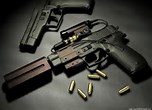               Coming Soon"Century Gun Club” is hosting a Michigan Concealed Carry License course to be conducted by Great Lakes Firearms Safety Training, LLC.This course meets the State of Michigan training standards that you are required to complete prior to applying for the Concealed Pistol License (CPL).  Upon successful completion of this course, you will be provided certificate of completion that will allow you to apply for your Michigan Concealed Pistol License.The course will cover the following topics:The safe storage, use, and handling of a pistol including, but not limited to,                                                       safe storage, use, and handling to protect child safety. Ammunition knowledge and the fundamentals of pistol shooting. Firearms and the law, including civil liability issues and the use of deadly force.  This portion shall be taught by an attorney or a person trained in the use of deadly force. Avoiding criminal attack and controlling a violent confrontation. All laws that apply to carrying a concealed pistol in Michigan.The instructor Ross Palmer at Great Lakes Firearms Safety Training, LLC are nationally and state certified, and have taught in Michigan, Ohio, Illinois and Wisconsin.Please bring the following to class:If you are bringing your own handgun bring at least two magazines (sometimes referred to as clips) and at least 50 rounds of ammunition.  We will provide a handgun and ammunition if you don't have your own. Hearing and eye protection.  If you don't have them, they will be provided. Valid Michigan Driver’s License or Michigan State ID Card.The shooting portion of the class will be held on an outdoor shooting course, dress for the weather. Pen and paper to take notes. Wear a round collar type shirt (non V-neck).  This will help prevent empty cartridge casings from going down your shirt when firing the gun. Any hat with a brim.  (baseball cap) No open toed shoes or sandals. Please arrive 15 minutes before the start time for registration.Lunch will be sold